АДМИНИСТРАЦИЯ 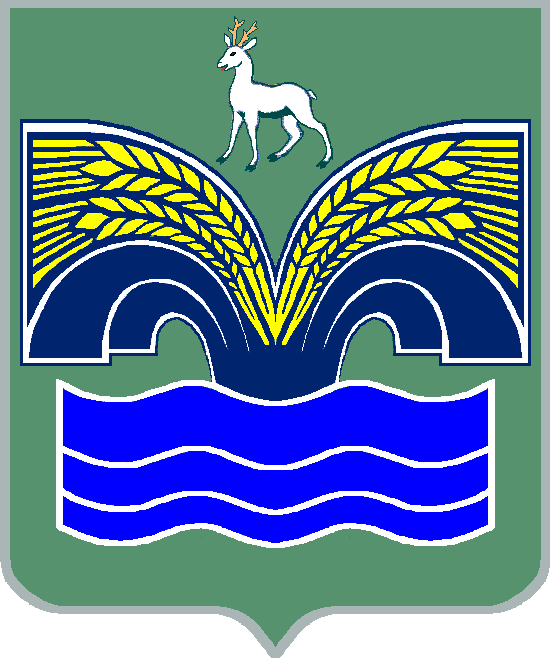 СЕЛЬСКОГО ПОСЕЛЕНИЯ КРАСНЫЙ ЯРМУНИЦИПАЛЬНОГО РАЙОНА КРАСНОЯРСКИЙСАМАРСКОЙ ОБЛАСТИПОСТАНОВЛЕНИЕот «29» июля 2022 года № 210О порядке проведения общественных обсуждений проекта муниципальной программы «Формирование комфортной городской среды сельского поселения Красный Яр муниципального района Красноярский Самарской области на 2023-2024 годы»В соответствии с постановлением Правительства Российской Федерации от 30.12.2017 № 1710 «Об утверждении государственной программы Российской Федерации «Обеспечение доступным и комфортным жильем и коммунальными услугами граждан Российской Федерации», постановлением Правительства Самарской области от 01.11.2017 № 688 «Об утверждении государственной программы Самарской области «Формирование комфортной городской среды на 2018 - 2024 годы», приказом Минстроя России от 18.03.2019 № 162/пр «Об утверждении методических рекомендаций по подготовке государственных программ субъектов Российской Федерации и муниципальных программ формирования современной городской среды в рамках реализации федерального проекта «Формирование комфортной городской среды»,  администрация сельского поселения Красный Яр муниципального района Красноярский Самарской области ПОСТАНОВЛЯЕТ:1. Утвердить прилагаемый порядок проведения общественных обсуждений проекта муниципальной программы «Формирование комфортной городской среды сельского поселения Красный Яр муниципального района Красноярский Самарской области на 2023-2024 годы».3. Опубликовать настоящее постановление в газете «Планета Красный Яр», а также разместить на официальном сайте администрации сельского поселения Красный Яр муниципального района Красноярский Самарской области в сети Интернет.4. Настоящее постановление вступает в силу со дня его официального опубликования.Глава поселения							                             А.Г. БушовА.В. БояровУТВЕРЖДЁНпостановлением администрациисельского поселения Красный Ярмуниципального района КрасноярскийСамарской области  от 29.07.2022 г.  № 210ПОРЯДОКпроведения общественных обсуждений проекта муниципальной программы «Формирование комфортной городской среды сельского поселения Красный Яр муниципального района Красноярский Самарской области на 2023-2024 годы» (далее – Порядок)1.	Настоящий Порядок устанавливает процедуру проведения общественных обсуждений проекта муниципальной программы «Формирование комфортной городской среды сельского поселения Красный Яр муниципального района Красноярский Самарской области на 2023-2024 годы» (далее - общественные обсуждения).2.	Для целей настоящего Порядка под общественными обсуждениями понимается участие населения сельского поселения Красный Яр муниципального района Красноярский Самарской области в процессе разработки проекта муниципального правового акта - муниципальной программы «Формирование комфортной городской среды сельского поселения Красный Яр муниципального района Красноярский Самарской области на 2023-2024 годы».3.	Общественные обсуждения проекта муниципальной программы «Формирование комфортной городской среды сельского поселения Красный Яр муниципального района Красноярский Самарской области на 2023-2024 годы» (далее - проект муниципальной программы) проводятся в целях:а)	информирования населения сельского поселения Красный Яр муниципального района Красноярский Самарской области о разработанном проекте муниципальной программы;б)	выявления и учета общественного мнения по теме, вопросам и проблемам, на решение которых будет направлен проект муниципальной программы;в)	оценки предложений заинтересованных лиц.4.	В целях организации общественных обсуждений проекта муниципальной программы, оценки предложений заинтересованных лиц к проекту программы, поступивших в рамках общественных обсуждений, контроля и координации реализации муниципальной программы создается общественная комиссия по обеспечению реализации муниципальной программы формирования современной городской среды (далее -общественная комиссия) из числа представителей органов местного самоуправления муниципального района Красноярский Самарской области, политических партий и движений, общественных организаций, иных лиц (по согласованию). Состав и положение о работе общественной комиссии утверждается постановлением администрации сельского поселения Красный Яр муниципального района Красноярский Самарской области.5.	В целях проведения общественных обсуждений в газете «Планета Красный Яр» и на официальном сайте администрации сельского поселения Красный Яр муниципального района Красноярский Самарской области в информационно-телекоммуникационной сети Интернет публикуется: 5.1.	 Текст проекта муниципальной программы, вынесенный на общественные обсуждения;5.2.	 Информация о сроках общественных обсуждений проекта муниципальной программы;5.3. 	Контактный телефон (телефоны), электронный и почтовый адреса ответственных лиц, осуществляющих прием и обобщение предложений по проекту муниципальной программы.6.	Общественные обсуждения проекта муниципальной программы проводятся в течение 30 календарных дней со дня публикации на официальном сайте администрации сельского поселения Красный Яр в информационно-телекоммуникационной сети Интернет информации, указанной в пункте 5 настоящего Порядка.7.	Предложения к проекту муниципальной программы направляются всеми заинтересованными лицами в администрацию сельского поселения Красный Яр муниципального района Красноярский Самарской области на бумажном носителе либо в форме электронного документа по адресу, указанному в информации о проведении общественных обсуждений. По желанию гражданина, внесшего предложение к проекту муниципальной программы, им может быть представлено также письменное обоснование соответствующего предложения. Поступившие предложения в дальнейшем направляются в общественную комиссию.8.	Общественная комиссия осуществляет оценку предложений заинтересованных лиц к проекту муниципальной программы на заседаниях комиссии. Результаты оценки предложений заинтересованных лиц отражаются в протоколах заседаний комиссии.9.	Не подлежат рассмотрению предложения:а)	в которых не указаны фамилия, имя, отчество (последнее - при наличии) участника общественного обсуждения проекта муниципальной программы;б)	не поддающиеся прочтению;в)	экстремистской направленности;г)	содержащие нецензурные либо оскорбительные выражения;д)	поступившие по истечении установленного срока проведения общественного обсуждения проекта муниципальной программы.10. Не позднее 7 рабочих дней после истечения срока общественных обсуждений проекта муниципальной программы, указанного в пункте 6 настоящего Порядка, общественной комиссией оформляется итоговый протокол проведения общественных обсуждений проекта муниципальной программы (далее - итоговый протокол) по форме согласно приложению 1 к настоящему Порядку. Итоговый протокол подписывается председателем общественной комиссии или лицом, его замещающим, и секретарем. В итоговом протоколе указывается содержание всех поступивших в ходе общественных обсуждений предложений участников общественных обсуждений, а также результаты рассмотрения указанных предложений и рекомендации по изменению проекта муниципальной программы.11.	Итоговый протокол в течение 5 дней после его подписания размещается на официальном сайте администрации сельского поселения Красный Яр муниципального района Красноярский Самарской области в сети Интернет.12.	Администрация сельского поселения Красный Яр муниципального района Красноярский Самарской области дорабатывает проект муниципальной программы с учетом предложений, содержащихся в итоговом протоколе, в течение 2 рабочих дней со дня его поступления и размещает доработанный проект муниципальной программы на официальном сайте администрации поселения в сети Интернет.ПРИЛОЖЕНИЕ 1 к Порядку проведения общественных обсуждений проекта муниципальной программы «Формирование комфортной городской среды сельского поселения Красный Яр муниципального района Красноярский Самарской области на 2023-2024 годы»Форма итогового протокола о результатах общественного обсуждения проекта муниципальной программы «Формирование комфортной городской среды сельского поселения Красный Яр муниципального района Красноярский Самарской области на 2023-2024 годы» с. Красный Яр                                                                                             «_____»_________ 2022 	В период с 21.07.2022 по 21.08.2022 в общественную комиссию по обеспечению реализации муниципальной программы «Формирование комфортной городской среды сельского поселения Красный Яр муниципального района Красноярский Самарской области на 2023-2024 годы» поступили и рассмотрены следующие предложения к проекту вышеуказанной муниципальной программы: Председатель комиссии ___________Секретарь комиссии ___________№п/пФИО лица, внесшего предложениеСодержаниепредложенияИнформация о принятии/отклонении предложенияПричиныотклоненияпредложения